Älvsbyns kommuns förskolematsedel vt-17Till alla luncher serveras mjölk, hårt bröd och salladsbuffé. Utbudet av sallader varierar mellan förskolorna. Vid soppa serveras även frukt!* Större delen av alla mejeriprodukter kommer från Norrmejerier (undantaget några specialprodukter). Under vecka 7/2017 lanseras ”Norrgott mellan” och då byter vi till det!
* Den hela laxen köps från Nymans fiske. Övrig fisk är MSC-märkt.
* Potatisen köps från Outinens.
* Kycklingen är svensk.
* Nötköttet till köttsoppa och grytor är svenskt alternativt lokalproducerat.
* Palt, ugnspannkaka, potatismos, gratänger, grytor och soppor tillagas från grunden.
* Olika varianter av köttfärsbiffar är ersatta av köttfärsrätter tillagade från grunden. 
* Köttbullarna är helt i nöt.
* Vårt mål är att baka en del av matbrödet själva, utbudet kan därför variera.
* Av klimatskäl har vi har minskat våra ris-serveringar till förmån för bulgur.
* Alla våra kök är fria från nötter.
Tyck till om förskolmaten, maila asa.haggstrom@alvsbyn.se eller vänd dig till köket på just din förskola.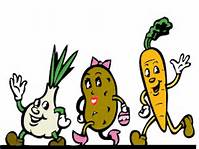 Vecka 2
Må 9/1	Pasta med skinksås
Ti 10/1	Ugnspannkaka med sylt, pålägg
On 11/1	Chili con carne och ris, mjukt bröd		
To 12/1	Fiskgratäng med västerbottensost samt potatis 
Fr 13/1	Bogfläskgryta med stekt potatisVecka 3
Må 16/1	Sjömanslåda med kyckling
Ti 17/1	Ärtsoppa med fläsk, mjukt bröd, ost och frukt, alternativ: annan soppa
On 18/1	Blodpudding med sylt, leverpastej
To 19/1	Laxfilé med kall örtsås, grönsaksbuketter och potatis
Fr 20/1	Spaghetti med köttfärssåsVecka 4
Må 23/1	Vegetarisk lasagnett
Ti 24/1	Fisk Bordelaise (kökets panerade fisk) med kall sås och potatis
On 25/1	Tacobuffé med tortillabröd
To 26/1	Varmkorv och potatismos
Fr 27/1	Kycklingwok med cocosmjölk samt risVecka 5
Må 30/1	Pytt i panna
Ti 31/1	Laxmedaljonger (innehåller även sej) med hollandaisesås, gröna ärtor och potatis
On 1/2	Het köttfärssoppa, mjukt bröd, ost och frukt
To 2/2	Palt med stekt fläsk
Fr 3/2	Pastagratäng med kycklingVecka 6
Må 6/2	Raggmunkar med sylt och keso
Ti 7/2	Köttbullar med sås och makaroner
On 8/2	Fiskpanetter med spenatsås och potatis
To 9/2	Potatis- och purjolökssoppa, mjukt bröd, pålägg (ost och skinka) och frukt
Fr 10/2	Viltskavsgryta och potatismosVecka 7
Må 13/2	Grönsaksbullar med mustig tomatsås och pasta
Ti 14/2	Kycklinggryta med aivar relish samt bulgur			
On 15/2	Laxlåda
To 16/2	Leverbiffar med varma grönsaker, sås och potatis
Fr 17/2	Biff Stroganoff och ris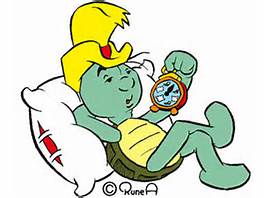 Vecka 8
Må 20/2	Pasta med skinksås
Ti 21/2	Fiskgryta med lax och sej, aioli samt potatis 
On 22/2	Kycklingprinskorv och potatismos
To 23/2	Köttsoppa med klimp, ost och frukt
Fr 24/2	Ugnsfärs med varma grönsaker, sås och potatisVecka 9
Må 27/2	Kycklingsoppa, mjukt bröd, ost och frukt
Fettisdag:	Bruna bönor, fläsk och korv samt potatis
On 1/3	Fiskrätt och potatis
To 2/3	Ugnspannkaka med sylt, pålägg
Fr 3/3	Viltmästargratäng Vecka 10
Må 6/3 	Soppa, mjukt bröd, ost och frukt
Ti 7/3	Kalops och potatis
On 8/3	Fiskpudding
To 9/3	Köttfärsrätt med sås och potatis
Fr 10/3	Kökets överraskning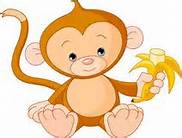 Vecka 11
Må 13/3	Kycklinggryta med curry samt ris
Ti 14/3	Potatisbullar med sylt, leverpastej
On 15/3	Laxfilé med kall örtsås, klyftade morötter och potatis
To 16/3	Pytt i panna			
Fr 17/3	Spaghetti med köttfärssåsVecka 12
Må 20/3	Vegetarisk schnitzel med sötsur sås och bulgur
Ti 21/3	Fiskgratäng med västerbottensost samt potatis 
On 22/3	Nikkalouktasoppa, mjukt bröd, ost och frukt
To 23/3	Palt med stekt fläsk
Fr 24/3	Korv Stroganoff och risVecka 13	Temavecka ”världens mat!”
Må 27/3	Grekland: Lammfärsbiffar med tzatziki och klyftpotatis
Ti 28/3	Thailand: Kyckling med nudlar och sweet chilisås
On 29/3	Mexiko: Köttfärsgryta med bönor och tortillabröd
To 30/3	Indien: Tandoorikryddad ugnsfisk med yoghurtsås och gult ris (det gula kommer från           
                          kryddan gurkmeja)
Fr 31/3	Ungern: Gulaschgryta och potatisVecka 14
Må 3/4	Rotfruktsmedaljonger med kall sås och bulgur	
Ti 4/4	Skinkfrestelse
On 5/4	Pasta med krämig laxsås
To 6/4	Kycklingsoppa, mjukt bröd, ost och frukt
Fr 7/4	Fåraherdens pajVecka 15
Må 10/4	Fiskpanetter med spenatsås och potatis
Ti 11/4	Leverbiffar med varma grönsaker, sås och potatis
On 12/4	Chicken futura med tortillabröd
To 13/4	Varmkorv och potatismos
Fr 14/4	Röd dag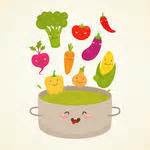 Vecka 16
Må 17/4	Röd dag
Ti 18/4	Fisksoppa, mjukt bröd, ost och frukt
On 19/4	Blodpudding med sylt och keso, leverpastej
To 20/4	Mamma Mias pasta	
Fr 21/4	Kycklingrätt och potatis

Vecka 17
Må 24/4	Pastagratäng med kebab
Ti 25/4	Köttbullar med varma grönsaker, sås och potatis
On 26/4	Laxlåda
To 27/4	Köttsoppa med klimp, ost och frukt
Fr 28/4	Chili sin carne och ris, mjukt bröd Vecka 18
Må 1/5	Röd dag
Ti 2/5	Kycklinggryta med sweet chili samt bulgur
On 3/5	Ugnsfisk med tomat och bacon samt potatis
To 4/5	Raggmunkar med sylt och keso
Fr 5/5	LasagnettVecka 19
Må 8/5	Cowboysoppa (med köttfärs), mjukt bröd, ost och frukt	
Ti 9/5	Pasta med skinksås
On 10/5	Potatisbullar med sylt och keso, leverpastej
To 11/5	Kapkummel med tex mex-kryddning och cocosmjölk samt potatis
Fr 12/5	Viltskavsgryta och potatismosVecka 20	Barnens ”önskevecka”
Må 15/5	Spaghetti med köttfärssås
Ti 16/5	Ugnspannkaka med sylt, pålägg
On 17/5	Korv Stroganoff och ris
To 18/5	Fiskpanetter med spenatsås och potatis
Fr 19/5	Köttbullar med sås och makaronerVecka 21	
Må 22/5	Tacokryddad sjömansfärs
Ti 23/5	Kycklingrätt och potatis
On 24/5	Creme Bonjourgryta och pasta
To 25/5	Röd dag
Fr 26/5	Kökets fiskgryta och potatisVecka 22
Må 29/5	Rotfruktsmedaljonger med lök- och svampfräs samt kall yoghurtsås
Ti 30/5	Fiskgratäng med västerbottensost samt potatis 
On 31/5	Kycklingsoppa, mjukt bröd, ost och frukt
To 1/6	Palt med stekt fläsk
Fr 2/6	Chili con carne och ris, mjukt bröd

Vecka 23
Må 5/6	Leverbiffar med varma grönsaker, sås och potatis
Ti 6/6	Röd dag
On 7/6	Laxfilé med citronsås, kokt broccoli och potatis 
To 8/6	Pytt i panna
Fr 9/6	Morotsbiffar med ostsås och potatisVecka 24 
Må 12/6	Pastapytt med kyckling 
Ti 13/6	Köttsoppa med klimp, ost och frukt
On 14/6	Kökets panerade fisk, dillsås och potatis
To 15/6	Tacobuffé med tortillabröd
Fr 16/6	Varmkorv och potatismosGlad sommar!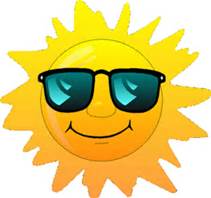 